High Altitude Trek Informed Consent FormI wish to participant myself / send my ward___________________________ 	 for the above-mentioned camp at my own risk and responsibility.I understand that the nature of the tour is based on an adventure where I/ my ward will be staying at higher altitude and/or remote areas and/or in tent/campsite. I am / my ward is physically fit to undergo the rigorous activity of trekking. I have gone through the information circular in detail and agree that myself/my ward will abide with the instructions contained therein. I have full faith in organisers and understand that they have vast experience in organising the trek and have taken full precaution and safety measures possible for the said event. I am aware that myself/my ward will have to take care of ourselves and belongings and be careful and responsible in that regard. I/My ward will not hold any organizer/its staff/subordinates/instructors/volunteers/agents responsible in any way in case of any eventuality, illness, accident, weather, political, and other factors beyond their control. I am aware that only first aid is available on campsite and in case of any injury or sickness, I am ready to take medical treatment from doctor / attendant, if available on campsite and / or from the nearest available medical centre / hospital. The expenses for the same and related transportation will be borne by me. I also agree with the cancellation policy, all the terms and conditions as laid down by the organisers.I also have read and understood about Acute Mountain Sickness and will follow instruction. I allow organisers to keep in touch with me by Email / SMS / WhatsApp in the future.Sign of Participant	Sign of Parents/Guardians                Date:    /  /Acute Mountain Sickness (AMS)Definition: Acute mountain sickness is an illness that can affect mountain climbers, hikers, skiers, or travelers at high altitudes, usually above 7000 feet (2134 meters)Causes:Reduce air pressureLower oxygen levelsThe faster you climb to a higher altitude, the more likely you will get acute mountain sickness. You are at a higher risk for AMS ifYou leave at or near sea level and directly travel to a high altitude (over 7000 feet).If you have had AMS or a condition similar to AMS in your past.Symptoms:Difficulty sleepingDizziness or light-headednessFatigueA headacheLoss of AppetiteNausea or vomitingRapid Pulse (Heart Rate)Shortness of Breathe with ExcursionSymptoms that may occur with more severe AMS includeCyanosis (Blue colour of the skin)Chesttightness or congestionSeaver Cough or Coughing up bloodShortness of Breathe while restingDecrease consciousness or withdrawal from social interactionGrey or Pale complexionConfusionNot being able to walk in a straight lineYour symptoms will also depend on the speed of climb and how hard you exert yourself. Symptoms may range from mild to life threating, they can affect nervous system lungs, musclesand heart.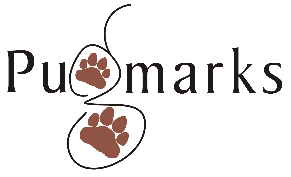 Pugmarks Eco Tours Private Limitedinfo@pugmarksholidays.comwww.pugmarks123.com Tel: 9819983870Camp Name:-Camp Date:-